ST ANDREW’S COLLEGE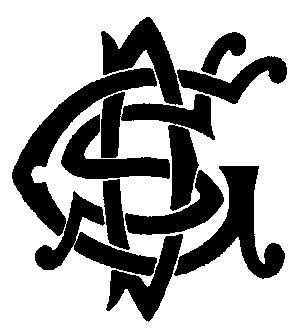 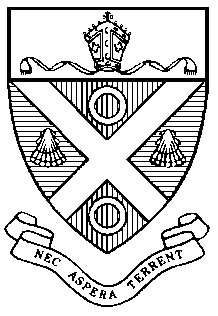  FOR GIRLSVAK: Graad 11 Afrikaans Eerste Addisionele Taal TYD: 1½ uur DATUM: APRIL 2010PUNTE: 50 (verwerk na 100)EKSAMINATOR: CS					           MODERATOR: NABINSTRUKSIES AAN KANDIDATE:Die vraestel bestaan uit drie afdelings en 3 bladsye. Maak seker dat jou vraestel volledig is.Beantwoord al die vrae. Nommer antwoorde soos op die vraestel.Skryf jou naam en stel bo-aan elke bladsy van jou antwoordstel.Skryf netjies en leesbaar.AFDELING A – PARAGRAAFVRAEVRAAG 1“2night, 12 bells, bring jou tools. ek maak die hel oop” Bespreek waar hierdie sms gebruik is en hoe die spelfout “hel / hek” ironies is na aanleiding van wat in die res van die boek gebeur.				        (10)VRAAG 2“Bloed, Burns,” sê Sky in my droom daardie aand. Ons dryf in ’n boot op die water. Ek kan nie die land sien nie. Somehow weet ek dis daar iewers, maar ek kan dit nie sien nie. Verweg hoor ek musiek speel. Ek dink dis “Night falls like a grand piano” van Wonderboom.”Verduidelik die beelde in hierdie droom en hoe hierdie deel by die visioen wat Sky gehad het, en wat later in die verhaal gebeur, aansluit.                       	        (10)											       [20]AFDELING B – KONTEKSTUELE VRAEVRAAG 3TOTAAL VIR VRAESTEL: 50 PUNTEDaar was eenkeer ’n man wat met ’n moerse spoed oor ’n stopstraat gery het. ’n Spietkop jaag hom in en keer hom so ’n paar blokke verder voor. (Toe het hy al ’n hele paar stopstrate geskip.) “Hei, wat de hel dink jy doen jy?” skree die spietkop op die ou. “Daar was ’n stopteken daar agter! Hoekom het jy nie gestop nie?”Die ou kyk die spietkop net so aan en toe sê hy: “Ek glo nie alles wat ek lees nie.”3.1Watter les leer die leser uit hierdie storie wat Burns aan ons vertel?(1)3.2Watter tipe verteller is aan die woord in BreinBliksem?(1)3.3Met watter ander storie bewys Burns weer dat die leser die “spietkop”-storie moet onthou?(1)TRACK 1 Wat ons nie alles vir geld sal doen nie.TRACK 5 Die Mystic Boer3.4Hoeveel tyd verloop tussen Track 1 en 5?(1)3.5Wat is die tydsverloop van die verhaal (van begin tot einde)?(1)3.6Freud se model van persoonlikhede sluit die Id, die Ego en die Super Ego in. Verduidelik kortliks wat elkeen van hierdie persoonlikheidstipes beteken en hoe Sky, Burns en Kerbs by hierdie tipes inskakel.(6)Ek sou scheme ek is een van Generation X se lost souls. Vir ons is daar net ses sondes. Pride het die pad gevat... Pride is blykbaar die sonde waaruit al die ander kom. Maar vir Generation X is dit Anger. Want ons kry nie wat ons wil hê nie. En ás ons dit kry, kry ons nie genoeg daarvan nie.3.7Hoekom  sê Burns dat Generasie X niks het om op trots te wees nie?(1)3.8Verduidelik, in jou eie woorde, hoe hierdie aanhaling by die titel van die boek aansluit.(2)Somehow moet ons net partykeer bloei om te sien of ons nog lewe. Want ons word ’n black hole. En niemand sal ons mis as ons nie daar is nie.3.9Bespreek hoekom Burns so voel deur te verwys na wat in sy gesin aan die gebeur is.(5)Ek loop verder.My hart ruk toe ek dit sien. Unmistakable vir iemand wat weet, maar as jy nie weet nie, sou jy daaroor loop en niks daarvan dink nie.3.10Hierdie aanhaling verwys na Burns se eerste besoek aan Aldam na die Breinbliksemkonsert. Verduidelik kortliks wat alles gebeur terwyl hy daar is.(4)“Nee, Burns. Jy onthou verkeerd. Eers jy, toe ek , toe Sky. En toe wéér jy. En jy het haar kop stukkend gemoer teen die gas cylinder. Jy was wild, Burns. Ek kon dit nie glo nie. Nie van jou nie, buddy.”3.11Kerbs se naam kom van die woord Kerberos. Hoe sluit hierdie aanhaling en die betekenis van Kerberos by mekaar aan?(3)Kelly sit haar arm om my toe ons na die motorfiets toe stap. Ek stamp dit van my skouers af.“Ons moet vir Ma sê.” Haar stem raak amper weg in die geluid van ‘n kar wat verbyjaag. “Sy sal weet wat om te doen-”“Nee. Los vir Ma uit. Sy sal my terugvat na daardie plek toe. Ek wil nie teruggaan nie, Kelly. Ek is klaar met alles.”3.12Verduidelik wat hierdie aanhaling voorafgaan en hoe Kelly vir Burns help.(4)[30]